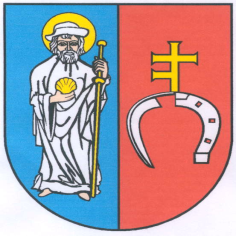 Urząd Gminy JakubówGminny Ośrodek Pomocy Społecznejul. Mińska 15, 05 - 306 Jakubówtel. 25-757-91-64, fax 25 757-91-64www.jakubow.plmail: gops@jakubow.plKarta usługNr GOPS.1/2023Świadczenia z pomocy społecznejŚwiadczenia z pomocy społecznejŚwiadczenia z pomocy społecznejMiejsce załatwienia sprawy:Miejsce załatwienia sprawy:Miejsce załatwienia sprawy:Miejsce załatwienia sprawy:Gminny Ośrodek Pomocy SpołecznejPokój nr 7 i 9, tel. 25 757 91 64, e-mail: gops@jakubow.plGodziny urzędowania:                                       poniedziałek 800 – 1700                                       wtorek - środa  800 – 1600                                       czwartek dzień wewnętrzny                                       piątek  800 – 1500Gminny Ośrodek Pomocy SpołecznejPokój nr 7 i 9, tel. 25 757 91 64, e-mail: gops@jakubow.plGodziny urzędowania:                                       poniedziałek 800 – 1700                                       wtorek - środa  800 – 1600                                       czwartek dzień wewnętrzny                                       piątek  800 – 1500Gminny Ośrodek Pomocy SpołecznejPokój nr 7 i 9, tel. 25 757 91 64, e-mail: gops@jakubow.plGodziny urzędowania:                                       poniedziałek 800 – 1700                                       wtorek - środa  800 – 1600                                       czwartek dzień wewnętrzny                                       piątek  800 – 1500Gminny Ośrodek Pomocy SpołecznejPokój nr 7 i 9, tel. 25 757 91 64, e-mail: gops@jakubow.plGodziny urzędowania:                                       poniedziałek 800 – 1700                                       wtorek - środa  800 – 1600                                       czwartek dzień wewnętrzny                                       piątek  800 – 1500Osoba do kontaktu:Osoba do kontaktu:Osoba do kontaktu:Osoba do kontaktu:Kwiatkowska Katarzyna - kierownik GOPSWoźniak Aleksandra - pracownik socjalnyWojtkowska Anna - pracownik socjalnyWójcicka Monika - pracownik socjalnyKwiatkowska Katarzyna - kierownik GOPSWoźniak Aleksandra - pracownik socjalnyWojtkowska Anna - pracownik socjalnyWójcicka Monika - pracownik socjalnyKwiatkowska Katarzyna - kierownik GOPSWoźniak Aleksandra - pracownik socjalnyWojtkowska Anna - pracownik socjalnyWójcicka Monika - pracownik socjalnyKwiatkowska Katarzyna - kierownik GOPSWoźniak Aleksandra - pracownik socjalnyWojtkowska Anna - pracownik socjalnyWójcicka Monika - pracownik socjalnySposób załatwienia sprawy:Sposób załatwienia sprawy:Sposób załatwienia sprawy:Sposób załatwienia sprawy:praca socjalna, sporządzenie rodzinnego wywiadu środowiskowego, wydanie decyzji o przyznaniu lub odmowie świadczenia lub usługi z pomocy społecznej.praca socjalna, sporządzenie rodzinnego wywiadu środowiskowego, wydanie decyzji o przyznaniu lub odmowie świadczenia lub usługi z pomocy społecznej.praca socjalna, sporządzenie rodzinnego wywiadu środowiskowego, wydanie decyzji o przyznaniu lub odmowie świadczenia lub usługi z pomocy społecznej.praca socjalna, sporządzenie rodzinnego wywiadu środowiskowego, wydanie decyzji o przyznaniu lub odmowie świadczenia lub usługi z pomocy społecznej.Wymagane dokumenty:Wymagane dokumenty:Wymagane dokumenty:Wymagane dokumenty:dowód osobisty lub inny dokument stwierdzający tożsamość;skrócony odpis aktu urodzenia dziecka lub książeczka zdrowia dziecka (do wglądu);dokument określających status cudzoziemca w Rzeczypospolitej Polskiej;decyzja właściwego organu w sprawie renty, emerytury, świadczenia przedemerytalnego lub zasiłku przedemerytalnego, emerytury pomostowej, nauczycielskiego świadczenia kompensacyjnego, uposażenia w stanie spoczynku, renty strukturalnej oraz renty socjalnej;orzeczenie komisji do spraw inwalidztwa i zatrudnienia wydanego przed dniem 1 września 1997 r., orzeczenie lekarza orzecznika o niezdolności do pracy, niezdolności do samodzielnej egzystencji, orzeczenie komisji lekarskiej;orzeczenie o niepełnosprawności albo orzeczenie o stopniu niepełnosprawności;zaświadczenie albo oświadczenie o wysokości wynagrodzenia z tytułu zatrudnienia, zawierające informacje o wysokości potrąconej zaliczki na podatek dochodowy od osób fizycznych, składki na ubezpieczenie zdrowotne, składek na ubezpieczenia emerytalne i rentowe w części finansowanej przez ubezpieczonego oraz składki na ubezpieczenie chorobowe;zaświadczenie albo oświadczenie o wysokości wynagrodzenia uzyskiwanego na podstawie umowy agencyjnej, umowy zlecenia, umowy o dzieło albo w okresie członkostwa w rolniczej spółdzielni produkcyjnych kółek rolniczych (usług rolniczych), zawierające informacje o potrąconej zaliczce na podatek dochodowy od osób fizycznych, składki na ubezpieczenie zdrowotne, składek na ubezpieczenie emerytalne i rentowe w części finansowanej przez ubezpieczonego oraz składki na ubezpieczenie chorobowe;zaświadczenie albo oświadczenie o okresie zatrudnienia, w tym o okresach, za które były opłacane składki na ubezpieczenia społeczne, oraz o okresach nieskładkowych;dowód otrzymania renty, emerytury, zasiłku przedemerytalnego lub świadczenia przedemerytalnego, emerytury pomostowej, nauczycielskiego świadczenia kompensacyjnego, uposażenia w stanie spoczynku, renty strukturalnej oraz renty socjalnej;decyzja o przyznaniu uprawnień kombatanckich, zaświadczenie o uprawnieniach kombatanckich lub legitymacja członka Korpusu Weteranów Walk o Niepodległość  Rzeczpospolitej Polskiej, zaświadczenie urzędu gminy lub oświadczenie o powierzchni gospodarstwa rolnego w hektarach przeliczeniowych;zaświadczenie albo oświadczenie o kontynuowaniu nauki w szkole podstawowej, szkole ponadgimnazjalnej, szkole ponadpodstawowej lub szkole wyższej;decyzja starosty o uznaniu lub odmowie uznania za osobę bezrobotną, utracie statusu osoby bezrobotnej, o przyznaniu, odmowie przyznania, wstrzymaniu, wznowieniu wypłaty oraz utracie lub pozbawieniu prawa do zasiłku dla bezrobotnych, świadczenia szkoleniowego, stypendium, dodatku aktywizacyjnego albo oświadczenie o pozostawaniu w ewidencji bezrobotnych lub poszukujących pracy;decyzja Zakładu Ubezpieczeń Społecznych o ustaleniu kapitału początkowego;zaświadczenie albo oświadczenie o zobowiązaniu do opłacania składki na ubezpieczenie społeczne rolników;dowodu opłacenia składki na ubezpieczenie społeczne rolników;dowodu opłacenia składki na ubezpieczenie społeczne przez osoby prowadzące pozarolniczą działalność gospodarczą;zaświadczenie albo oświadczenie o zadeklarowanej podstawie wymiaru składek na ubezpieczenie społeczne osób prowadzących pozarolniczą działalność gospodarczą;zaświadczenie albo oświadczenie o wysokości dochodu z pozarolniczej działalności gospodarczej, o których mowa w art. 8 ust. 7 i 8 ustawy o pomocy społecznej;zaświadczenie albo oświadczenie o uzyskaniu dochodu jednorazowego, o którym mowa w art. 8 ust. 11 i 12 w/w ustawy;decyzja organów przyznających świadczenia pieniężne;oświadczenie o stanie majątkowym,prawomocne orzeczenie sądu o pozbawieniu władzy rodzicielskiej albo skazaniu za umyślne przestępstwo popełnione z użyciem przemocy, dowód osobisty lub inny dokument stwierdzający tożsamość;skrócony odpis aktu urodzenia dziecka lub książeczka zdrowia dziecka (do wglądu);dokument określających status cudzoziemca w Rzeczypospolitej Polskiej;decyzja właściwego organu w sprawie renty, emerytury, świadczenia przedemerytalnego lub zasiłku przedemerytalnego, emerytury pomostowej, nauczycielskiego świadczenia kompensacyjnego, uposażenia w stanie spoczynku, renty strukturalnej oraz renty socjalnej;orzeczenie komisji do spraw inwalidztwa i zatrudnienia wydanego przed dniem 1 września 1997 r., orzeczenie lekarza orzecznika o niezdolności do pracy, niezdolności do samodzielnej egzystencji, orzeczenie komisji lekarskiej;orzeczenie o niepełnosprawności albo orzeczenie o stopniu niepełnosprawności;zaświadczenie albo oświadczenie o wysokości wynagrodzenia z tytułu zatrudnienia, zawierające informacje o wysokości potrąconej zaliczki na podatek dochodowy od osób fizycznych, składki na ubezpieczenie zdrowotne, składek na ubezpieczenia emerytalne i rentowe w części finansowanej przez ubezpieczonego oraz składki na ubezpieczenie chorobowe;zaświadczenie albo oświadczenie o wysokości wynagrodzenia uzyskiwanego na podstawie umowy agencyjnej, umowy zlecenia, umowy o dzieło albo w okresie członkostwa w rolniczej spółdzielni produkcyjnych kółek rolniczych (usług rolniczych), zawierające informacje o potrąconej zaliczce na podatek dochodowy od osób fizycznych, składki na ubezpieczenie zdrowotne, składek na ubezpieczenie emerytalne i rentowe w części finansowanej przez ubezpieczonego oraz składki na ubezpieczenie chorobowe;zaświadczenie albo oświadczenie o okresie zatrudnienia, w tym o okresach, za które były opłacane składki na ubezpieczenia społeczne, oraz o okresach nieskładkowych;dowód otrzymania renty, emerytury, zasiłku przedemerytalnego lub świadczenia przedemerytalnego, emerytury pomostowej, nauczycielskiego świadczenia kompensacyjnego, uposażenia w stanie spoczynku, renty strukturalnej oraz renty socjalnej;decyzja o przyznaniu uprawnień kombatanckich, zaświadczenie o uprawnieniach kombatanckich lub legitymacja członka Korpusu Weteranów Walk o Niepodległość  Rzeczpospolitej Polskiej, zaświadczenie urzędu gminy lub oświadczenie o powierzchni gospodarstwa rolnego w hektarach przeliczeniowych;zaświadczenie albo oświadczenie o kontynuowaniu nauki w szkole podstawowej, szkole ponadgimnazjalnej, szkole ponadpodstawowej lub szkole wyższej;decyzja starosty o uznaniu lub odmowie uznania za osobę bezrobotną, utracie statusu osoby bezrobotnej, o przyznaniu, odmowie przyznania, wstrzymaniu, wznowieniu wypłaty oraz utracie lub pozbawieniu prawa do zasiłku dla bezrobotnych, świadczenia szkoleniowego, stypendium, dodatku aktywizacyjnego albo oświadczenie o pozostawaniu w ewidencji bezrobotnych lub poszukujących pracy;decyzja Zakładu Ubezpieczeń Społecznych o ustaleniu kapitału początkowego;zaświadczenie albo oświadczenie o zobowiązaniu do opłacania składki na ubezpieczenie społeczne rolników;dowodu opłacenia składki na ubezpieczenie społeczne rolników;dowodu opłacenia składki na ubezpieczenie społeczne przez osoby prowadzące pozarolniczą działalność gospodarczą;zaświadczenie albo oświadczenie o zadeklarowanej podstawie wymiaru składek na ubezpieczenie społeczne osób prowadzących pozarolniczą działalność gospodarczą;zaświadczenie albo oświadczenie o wysokości dochodu z pozarolniczej działalności gospodarczej, o których mowa w art. 8 ust. 7 i 8 ustawy o pomocy społecznej;zaświadczenie albo oświadczenie o uzyskaniu dochodu jednorazowego, o którym mowa w art. 8 ust. 11 i 12 w/w ustawy;decyzja organów przyznających świadczenia pieniężne;oświadczenie o stanie majątkowym,prawomocne orzeczenie sądu o pozbawieniu władzy rodzicielskiej albo skazaniu za umyślne przestępstwo popełnione z użyciem przemocy, dowód osobisty lub inny dokument stwierdzający tożsamość;skrócony odpis aktu urodzenia dziecka lub książeczka zdrowia dziecka (do wglądu);dokument określających status cudzoziemca w Rzeczypospolitej Polskiej;decyzja właściwego organu w sprawie renty, emerytury, świadczenia przedemerytalnego lub zasiłku przedemerytalnego, emerytury pomostowej, nauczycielskiego świadczenia kompensacyjnego, uposażenia w stanie spoczynku, renty strukturalnej oraz renty socjalnej;orzeczenie komisji do spraw inwalidztwa i zatrudnienia wydanego przed dniem 1 września 1997 r., orzeczenie lekarza orzecznika o niezdolności do pracy, niezdolności do samodzielnej egzystencji, orzeczenie komisji lekarskiej;orzeczenie o niepełnosprawności albo orzeczenie o stopniu niepełnosprawności;zaświadczenie albo oświadczenie o wysokości wynagrodzenia z tytułu zatrudnienia, zawierające informacje o wysokości potrąconej zaliczki na podatek dochodowy od osób fizycznych, składki na ubezpieczenie zdrowotne, składek na ubezpieczenia emerytalne i rentowe w części finansowanej przez ubezpieczonego oraz składki na ubezpieczenie chorobowe;zaświadczenie albo oświadczenie o wysokości wynagrodzenia uzyskiwanego na podstawie umowy agencyjnej, umowy zlecenia, umowy o dzieło albo w okresie członkostwa w rolniczej spółdzielni produkcyjnych kółek rolniczych (usług rolniczych), zawierające informacje o potrąconej zaliczce na podatek dochodowy od osób fizycznych, składki na ubezpieczenie zdrowotne, składek na ubezpieczenie emerytalne i rentowe w części finansowanej przez ubezpieczonego oraz składki na ubezpieczenie chorobowe;zaświadczenie albo oświadczenie o okresie zatrudnienia, w tym o okresach, za które były opłacane składki na ubezpieczenia społeczne, oraz o okresach nieskładkowych;dowód otrzymania renty, emerytury, zasiłku przedemerytalnego lub świadczenia przedemerytalnego, emerytury pomostowej, nauczycielskiego świadczenia kompensacyjnego, uposażenia w stanie spoczynku, renty strukturalnej oraz renty socjalnej;decyzja o przyznaniu uprawnień kombatanckich, zaświadczenie o uprawnieniach kombatanckich lub legitymacja członka Korpusu Weteranów Walk o Niepodległość  Rzeczpospolitej Polskiej, zaświadczenie urzędu gminy lub oświadczenie o powierzchni gospodarstwa rolnego w hektarach przeliczeniowych;zaświadczenie albo oświadczenie o kontynuowaniu nauki w szkole podstawowej, szkole ponadgimnazjalnej, szkole ponadpodstawowej lub szkole wyższej;decyzja starosty o uznaniu lub odmowie uznania za osobę bezrobotną, utracie statusu osoby bezrobotnej, o przyznaniu, odmowie przyznania, wstrzymaniu, wznowieniu wypłaty oraz utracie lub pozbawieniu prawa do zasiłku dla bezrobotnych, świadczenia szkoleniowego, stypendium, dodatku aktywizacyjnego albo oświadczenie o pozostawaniu w ewidencji bezrobotnych lub poszukujących pracy;decyzja Zakładu Ubezpieczeń Społecznych o ustaleniu kapitału początkowego;zaświadczenie albo oświadczenie o zobowiązaniu do opłacania składki na ubezpieczenie społeczne rolników;dowodu opłacenia składki na ubezpieczenie społeczne rolników;dowodu opłacenia składki na ubezpieczenie społeczne przez osoby prowadzące pozarolniczą działalność gospodarczą;zaświadczenie albo oświadczenie o zadeklarowanej podstawie wymiaru składek na ubezpieczenie społeczne osób prowadzących pozarolniczą działalność gospodarczą;zaświadczenie albo oświadczenie o wysokości dochodu z pozarolniczej działalności gospodarczej, o których mowa w art. 8 ust. 7 i 8 ustawy o pomocy społecznej;zaświadczenie albo oświadczenie o uzyskaniu dochodu jednorazowego, o którym mowa w art. 8 ust. 11 i 12 w/w ustawy;decyzja organów przyznających świadczenia pieniężne;oświadczenie o stanie majątkowym,prawomocne orzeczenie sądu o pozbawieniu władzy rodzicielskiej albo skazaniu za umyślne przestępstwo popełnione z użyciem przemocy, dowód osobisty lub inny dokument stwierdzający tożsamość;skrócony odpis aktu urodzenia dziecka lub książeczka zdrowia dziecka (do wglądu);dokument określających status cudzoziemca w Rzeczypospolitej Polskiej;decyzja właściwego organu w sprawie renty, emerytury, świadczenia przedemerytalnego lub zasiłku przedemerytalnego, emerytury pomostowej, nauczycielskiego świadczenia kompensacyjnego, uposażenia w stanie spoczynku, renty strukturalnej oraz renty socjalnej;orzeczenie komisji do spraw inwalidztwa i zatrudnienia wydanego przed dniem 1 września 1997 r., orzeczenie lekarza orzecznika o niezdolności do pracy, niezdolności do samodzielnej egzystencji, orzeczenie komisji lekarskiej;orzeczenie o niepełnosprawności albo orzeczenie o stopniu niepełnosprawności;zaświadczenie albo oświadczenie o wysokości wynagrodzenia z tytułu zatrudnienia, zawierające informacje o wysokości potrąconej zaliczki na podatek dochodowy od osób fizycznych, składki na ubezpieczenie zdrowotne, składek na ubezpieczenia emerytalne i rentowe w części finansowanej przez ubezpieczonego oraz składki na ubezpieczenie chorobowe;zaświadczenie albo oświadczenie o wysokości wynagrodzenia uzyskiwanego na podstawie umowy agencyjnej, umowy zlecenia, umowy o dzieło albo w okresie członkostwa w rolniczej spółdzielni produkcyjnych kółek rolniczych (usług rolniczych), zawierające informacje o potrąconej zaliczce na podatek dochodowy od osób fizycznych, składki na ubezpieczenie zdrowotne, składek na ubezpieczenie emerytalne i rentowe w części finansowanej przez ubezpieczonego oraz składki na ubezpieczenie chorobowe;zaświadczenie albo oświadczenie o okresie zatrudnienia, w tym o okresach, za które były opłacane składki na ubezpieczenia społeczne, oraz o okresach nieskładkowych;dowód otrzymania renty, emerytury, zasiłku przedemerytalnego lub świadczenia przedemerytalnego, emerytury pomostowej, nauczycielskiego świadczenia kompensacyjnego, uposażenia w stanie spoczynku, renty strukturalnej oraz renty socjalnej;decyzja o przyznaniu uprawnień kombatanckich, zaświadczenie o uprawnieniach kombatanckich lub legitymacja członka Korpusu Weteranów Walk o Niepodległość  Rzeczpospolitej Polskiej, zaświadczenie urzędu gminy lub oświadczenie o powierzchni gospodarstwa rolnego w hektarach przeliczeniowych;zaświadczenie albo oświadczenie o kontynuowaniu nauki w szkole podstawowej, szkole ponadgimnazjalnej, szkole ponadpodstawowej lub szkole wyższej;decyzja starosty o uznaniu lub odmowie uznania za osobę bezrobotną, utracie statusu osoby bezrobotnej, o przyznaniu, odmowie przyznania, wstrzymaniu, wznowieniu wypłaty oraz utracie lub pozbawieniu prawa do zasiłku dla bezrobotnych, świadczenia szkoleniowego, stypendium, dodatku aktywizacyjnego albo oświadczenie o pozostawaniu w ewidencji bezrobotnych lub poszukujących pracy;decyzja Zakładu Ubezpieczeń Społecznych o ustaleniu kapitału początkowego;zaświadczenie albo oświadczenie o zobowiązaniu do opłacania składki na ubezpieczenie społeczne rolników;dowodu opłacenia składki na ubezpieczenie społeczne rolników;dowodu opłacenia składki na ubezpieczenie społeczne przez osoby prowadzące pozarolniczą działalność gospodarczą;zaświadczenie albo oświadczenie o zadeklarowanej podstawie wymiaru składek na ubezpieczenie społeczne osób prowadzących pozarolniczą działalność gospodarczą;zaświadczenie albo oświadczenie o wysokości dochodu z pozarolniczej działalności gospodarczej, o których mowa w art. 8 ust. 7 i 8 ustawy o pomocy społecznej;zaświadczenie albo oświadczenie o uzyskaniu dochodu jednorazowego, o którym mowa w art. 8 ust. 11 i 12 w/w ustawy;decyzja organów przyznających świadczenia pieniężne;oświadczenie o stanie majątkowym,prawomocne orzeczenie sądu o pozbawieniu władzy rodzicielskiej albo skazaniu za umyślne przestępstwo popełnione z użyciem przemocy, Formularz do pobrania:Formularz do pobrania:Formularz do pobrania:Formularz do pobrania:W siedzibie Gminnego Ośrodka Pomocy Społecznej w Jakubowie pok. nr 7 i 9W siedzibie Gminnego Ośrodka Pomocy Społecznej w Jakubowie pok. nr 7 i 9W siedzibie Gminnego Ośrodka Pomocy Społecznej w Jakubowie pok. nr 7 i 9W siedzibie Gminnego Ośrodka Pomocy Społecznej w Jakubowie pok. nr 7 i 9Opłaty:Opłaty:Opłaty:Opłaty:Nie podlegaNie podlegaNie podlegaNie podlegaCzas załatwienia sprawy:Czas załatwienia sprawy:Czas załatwienia sprawy:Czas załatwienia sprawy:Sporządzenie rodzinnego wywiadu środowiskowego w terminie do 14 roboczych dni od dnia złożenia wniosku , wydanie decyzji administracyjnej- do 30 dni od dnia złożenia wnioskuSporządzenie rodzinnego wywiadu środowiskowego w terminie do 14 roboczych dni od dnia złożenia wniosku , wydanie decyzji administracyjnej- do 30 dni od dnia złożenia wnioskuSporządzenie rodzinnego wywiadu środowiskowego w terminie do 14 roboczych dni od dnia złożenia wniosku , wydanie decyzji administracyjnej- do 30 dni od dnia złożenia wnioskuSporządzenie rodzinnego wywiadu środowiskowego w terminie do 14 roboczych dni od dnia złożenia wniosku , wydanie decyzji administracyjnej- do 30 dni od dnia złożenia wnioskuTryb odwoławczy:Tryb odwoławczy:Tryb odwoławczy:Tryb odwoławczy:W terminie 14 dni od daty otrzymania decyzji do Samorządowego Kolegium Odwoławczego w Siedlcach za pośrednictwem organu wydającego decyzję.W terminie 14 dni od daty otrzymania decyzji do Samorządowego Kolegium Odwoławczego w Siedlcach za pośrednictwem organu wydającego decyzję.W terminie 14 dni od daty otrzymania decyzji do Samorządowego Kolegium Odwoławczego w Siedlcach za pośrednictwem organu wydającego decyzję.W terminie 14 dni od daty otrzymania decyzji do Samorządowego Kolegium Odwoławczego w Siedlcach za pośrednictwem organu wydającego decyzję.Podstawa prawnaPodstawa prawnaPodstawa prawnaPodstawa prawnaUstawa z dnia 12 marca 2004 r. o pomocy społecznej,Ustawa z dnia 14 czerwca 1960 r. Kodeks postępowania administracyjnego Ustawa z dnia 12 marca 2004 r. o pomocy społecznej,Ustawa z dnia 14 czerwca 1960 r. Kodeks postępowania administracyjnego Ustawa z dnia 12 marca 2004 r. o pomocy społecznej,Ustawa z dnia 14 czerwca 1960 r. Kodeks postępowania administracyjnego Ustawa z dnia 12 marca 2004 r. o pomocy społecznej,Ustawa z dnia 14 czerwca 1960 r. Kodeks postępowania administracyjnego Informacje dodatkoweInformacje dodatkoweInformacje dodatkoweInformacje dodatkowebrakbrakbrakbrakSporządziła:      Aleksandra Woźniak              Sporządziła:      Aleksandra Woźniak              Sprawdziła: Kierownik GOPSKatarzyna KwiatkowskaZatwierdziła: Wójt GminyHanna Wocial  